АДМИНИСТРАЦИЯ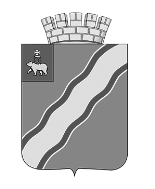 КРАСНОКАМСКОГО ГОРОДСКОГО ОКРУГАПОСТАНОВЛЕНИЕ____________                                                                                        № ____________                                                              .О введении временныхограничений движения транспортных средств по автомобильным дорогам общего пользования местного значения в границахКраснокамского городскогоокруга в 2023 годуВ соответствии с Федеральным законом от 06 октября . № 131-ФЗ «Об общих принципах организации местного самоуправления в Российской Федерации», постановлением Правительства Пермского края от 10 января 2012 г. № 9-п «Об утверждении Порядка осуществления временного ограничения или временного прекращения движения транспортных средств по автомобильным дорогам регионального или межмуниципального и местного значения в Пермском крае», распоряжением Министерства транспорта Пермского края от 10.03.2023г № 44-01-03-31, Уставом Краснокамского городского округа и в целях обеспечения безопасности дорожного движения и сохранности автомобильных дорог и дорожных сооружений на них от возможных разрушений в период возникновения неблагоприятных природно-климатических условий, в связи со снижением несущей способности конструктивных элементов автомобильных дорог, вызванной их переувлажнением в весенний период администрация Краснокамского городского округаПОСТАНОВЛЯЕТ: 1. В связи со снижением несущей способности конструктивных элементов автомобильных дорог в весенний период ввести временное ограничение движения транспортных средств по автомобильным дорогам общего пользования местного значения:с 17 апреля 2023 года по 17 мая 2023 года включительно в соответствии с перечнем согласно приложению 1 к настоящему постановлению.2. В летний период, с 1 июня 2023 года по 31 августа 2023 года включительно, ввести временное ограничение транспортных средств, нагрузка на ось которых превышает установленные на территории Российской Федерации, по автомобильным дорогам общего пользования местного значения в границах Краснокамского городского округа с асфальтобетонным покрытием в период с 10.00 до 22.00 при значениях дневной температуры воздуха свыше 32 с по прогнозным данным государственного учреждения «Пермский центр по гидрометеорологии и мониторингу окружающей среды»3.Временные ограничения движения в весенний и осенний периоды не распространяются на:-пассажирские перевозки автобусами;-перевозки продуктов питания, животных, корма для сельскохозяйственных животных, лекарственных препаратов, топлива (бензин, дизельное топливо, дрова, уголь, кокс, пропан, газообразное топливо),семенного фонда, удобрений, почты и почтовых грузов;-перевозки грузов, необходимых для ликвидации стихийных бедствий или иных чрезвычайных происшествий;-транспортные средства федеральных органов исполнительной власти,в которых федеральным законом предусмотрена военная служба;-транспортировку дорожно-строительной техники и дорожно-эксплуатационной техники и материалов, при проведении аварийно-восстановительных и ремонтных работ;-движение транспортных средств при эксплуатации магистральных нефте -и газопроводов, линейных газопроводов, электросетевого комплекса (линий электропередач, ТП,РП),а также транспорта, необходимого для обслуживания сетей водо-и теплоснабжения, а также водоотведения населённых пунктов Краснокамского городского округа .4.Временные ограничения не распространяются в летний период:-на пассажирские перевозки автобусами;-перевозки грузов, необходимых для ликвидации стихийных бедствий или иных чрезвычайных происшествий;-транспортировку дорожно-строительной техники и дорожно-эксплуатационной техники и материалов, при проведении аварийно-восстановительных и ремонтных работ;5.Установить, что временное ограничение движения транспортных средств по автомобильным дорогам общего пользования местного значения в весенний период осуществляется путём установки дорожных знаков 3.12 «Ограничение массы, приходящейся на ось транспортного средства» со знаками дополнительной информации 8.20.1 и 8.20.2 «Тип тележки транспортных средств», предусмотренных Правилами дорожного движения Российской Федерации.6.Установить допустимые для проезда по автомобильным дорогам общего пользования местного значения Краснокамского городского округа нагрузки на оси транспортного средства согласно приложению 3 к настоящему постановлению.           7. Управлению благоустройства, дорожной и транспортной инфраструктуры администрации Краснокамского городского округа:7.1. не позднее чем за 30 дней до начала введения временного ограничения проинформировать пользователей автомобильных дорог общего пользования  местного значения в границах Краснокамского городского округа путем размещения на официальных сайтах в сети Интернет, а также через средства массовой информации о причинах и сроках таких ограничений, о порядке и местах выдачи специальных разрешений;7.2. в течение 5 рабочих дней направить настоящее постановление в прокуратуру г. Краснокамска;7.3.  в течение 5 рабочих дней со дня принятия акта о введении ограничения письменно уведомить Краснокамский Отдел ГИБДД ОМВД России по Пермскому краю;  7.4. Организовать выдачу разрешений на движение по автомобильным дорогам общего пользования местного значения в границах Краснокамского городского округа транспортных средств, осуществляющих перевозки тяжеловесных и (или) крупногабаритных грузов (далее - специальное разрешение) согласно постановлению  администрации Краснокамского городского округа от 30.09.2020  № 545-п «Об утверждении Административного регламента Управления благоустройства, дорожной и транспортной инфраструктуры администрации Краснокамского гоодского округа по предоставлению муниципальной услуги «Предоставление права на въезд и передвижение грузового автотранспорта в зонах ограничения его движения по автомобильным дорогам местного значения». Запрос на согласование маршрута транспортного средства, осуществляющего перевозки крупногабаритных (или) тяжеловесных грузов можно согласовать адресу электронной почты: korolevakx19@mail.ru  8. МКУ «Краснокамск благоустройство» (Максимова О.В.) обеспечить установку в течение 5 суток после введения периода временного ограничения движения в весенний период и демонтаж в течение суток после прекращения периода временного ограничения движения в весенний период на автомобильных дорогах общего пользования местного значения в границах Краснокамского городского округа дорожных знаков 3.12 «Ограничение массы, приходящейся на ось транспортного средства» со знаками дополнительной информации (таблички) 8.20.1 и 8.20.2 «Тип тележки транспортных средств», предусмотренных Правилами дорожного движения и приложения №3.  9. Рекомендовать Краснокамскому Отделу ГИБДД ОМВД России по Пермскому краю (С.Н. Макаренко) организовать работу по осуществлению контроля за соблюдением ограничения движения транспортных средств на автомобильных дорогах общего пользования местного значения в границах Краснокамского городского округа.  10. Постановление подлежит опубликованию в специальном выпуске «Официальные материалы органов местного самоуправления Краснокамского городского округа» газеты «Краснокамская звезда» и размещению на официальном сайте Краснокамского городского округа http://krasnokamsk.ru/.  11. Настоящее Постановление вступает в силу со дня официального опубликования и распространяет своё действие на правоотношения, возникшие с 17 апреля 2023г.        12.  Контроль за выполнением настоящего постановления возложить на заместителя главы Краснокамского городского округа по развитию коммунальной инфраструктуры и благоустройства С. А. Ренёва.Глава городского округа-глава администрации Краснокамского городского округа					          И.Я.БыкаризКовалевская Т.В.,4-30-60                                                                                                                       Приложение 1                                                                                                                к постановлению администрации Краснокамского городского округа                                                                                                               	от №   ПЕРЕЧЕНЬ автомобильных дорог общего пользования местного значения в границах Краснокамского городского округа, движение по которым временно ограничивается на период с 17 апреля 2023 года по 17 мая 2023 года включительно                                                                                                                       Приложение 2                                                                                               к постановлению                                                                             администрации    Краснокамского городского округа	от__________ПЕРЕЧЕНЬ автомобильных дорог общего пользования местного значения в границах Краснокамского городского округа, движение по которым временно ограничивается на период с 19 сентября 2023 года по 17 октября 2023 года включительно                                                                                                                       Приложение 3                                                                                                к постановлению                                                               администрации Краснокамского городского округа	от__________	Предельно допустимыенагрузки на оси транспортного  средства для проезда по автомобильнымдорогам общего пользования Краснокамского городского округаДля автомобильных дорог с усовершенствованным покрытием:-одиночная ось - 6 тонн-двухосная тележка - 5 тонн на каждую ось-трехосная тележка - 4 тонны на каждую осьПримечание:1.Движение по автомобильным дорогам общего пользования транспортных средств с грузом или без груза, нагрузки на оси которых превышают допустимые нагрузки, установленные настоящим постановлением, осуществляется в соответствии с законодательством Российской Федерации, регулирующим правоотношения в сфере перевозки тяжеловесных грузов, в том числе с постановлением Правительства Пермского края от 13 мая 2020года № 323-п «Об утверждении показателей размера вреда, причиняемого тяжеловесными транспортными средствами при движении по автомобильным дорогам общего пользования регионального или межмуниципального значения Пермского края» с применением допустимых нагрузок на ось транспортного средства, установленного настоящим постановлением.№п/пИдентификационный номерНаименование дороги общего пользования местного значения157-420-ОП-МО-А 27ул. Шоссейная от пр. Мира до развилки на г. Пермь257-420-ОП-МО-А 43ул. Пушкина от федеральной дороги до ул. К. Маркса357-420-ОП-МО-А 47ул. Промышленная457-420-ОП-МО-А 30ул. Гагарина657-420-ОП-МО-А-302Краснокамск-Стряпунята - Екимята (участок Стряпунята-Екимята)757-420-ОП-МО-А 20Мысы-развязка Пермь-Краснокамск-Крым857-420-ОП-МО-А 12Подъез к г. Пермь-Мысы957-420-ОП-МО-А-22Краснокамск-Чёрная-Шабуничи (участок от М-7 Волга)1057-420-ОП-МО-А-101Краснокамск-Майский1157-420-ОП-МО-А-102Мокино-Майский№п/пИдентификационный номерНаименование дороги общего пользования местного значения157-420-ОП-МО-Г-321Бусырята - Васёнки257-420-ОП-МО-Г-322Екимята-Понылки-Осташата357-420-ОП-МО-Щ-323Часовня-Трубино457-420-ОП-МО-Щ-326Ласьва-Мошни-Калининцы557-420-ОП-МО-ЩБ-327Русаки-Залесная657-420-ОП-МО-Щ-331Подъезд к д.Кабанов Мыс от автодороги «Подъезд к Перми от М-7»757-420-ОП-МО-Г-744Подъезд к лыжной базе МБУ «КГФСК»857-420-ОП-МО-ГБ-640д. Конец Бор ул. Конец-Борская957-420-ОП-МО-ГБ-643д. Конец Бор ул. Кедровая1057-420-ОП-МО-ГБ-650д. В. Гуляево ул. Поломкинская 